St Matthew’s Primary School                                                                                   296 Drumsurn                                                                                                                                               LimavadyBT49 0PX                                                                              Telephone 028777 63887Email: akealey695@stmatthewsps.drumsurn.ni.sch.ukPrincipal : Mrs AM Kealey BA Hons (ED)   PQH NI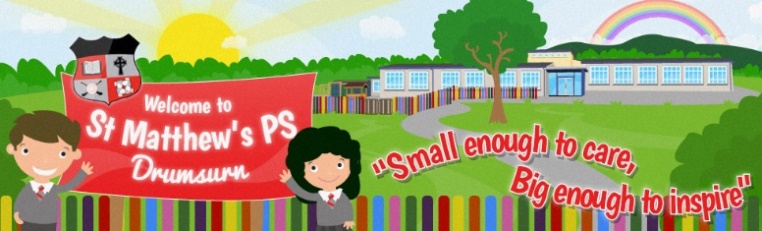 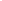 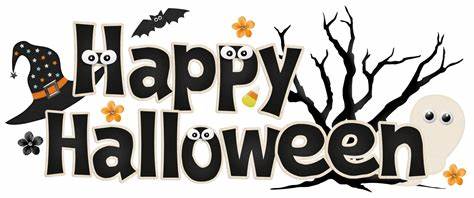 Dear Parents/ Guardians,  Our PTA ’Friends of St. Matthew’s’ are organising a Halloween Disco in school on Friday 25th October from 1:30-3pm. Entry to the disco is £1.Children should wear their Halloween costumes to school on Friday. Please do not bring any sharp objects or wear scary masks to school which may frighten our younger children. A tuck shop will also be available at the disco. Please remember our school is a NUT FREE zone.School will be closed from Monday 28th October -Friday 1st November. It will reopen again on Monday 4th November.Hope you all have a spooktacular Halloween!Mrs KealeyPrincipal